Name: ___________________________________________	 Date: _______________________Losquadro/Kobrin						Math 8 		Unit 4 - Review for System of Equations QuizWhich ordered pair is the solution to the system of equations(3, -2)			B. (2, -3)		C.  (2, 2)		D. (-1, 3)2.  Edith is using substitution to solve the system of equations below.  What should the first      step be? 	A.  	B.  	C.  	D.  Solve each of the following systems graphically.y = 2x – 1						4.   y = x + 3           y = -x + 5					                      -x + 2y = -69x + 3y = 6							6.  8x + 4y = -20                     y = -3x + 2							     6x + 6y = -18Solve each of the following systems algebraically and check.SOLVE							CHECKUnit 4 – Systems Answer Key C A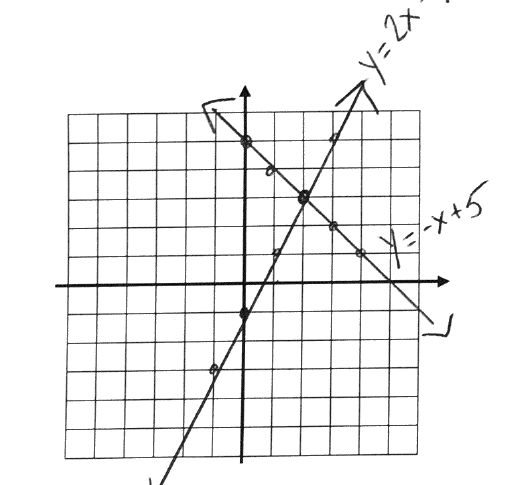 (2,3) No Solution 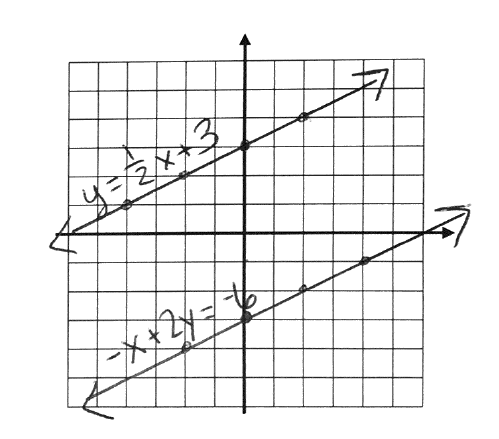 Infinite # of Solutions 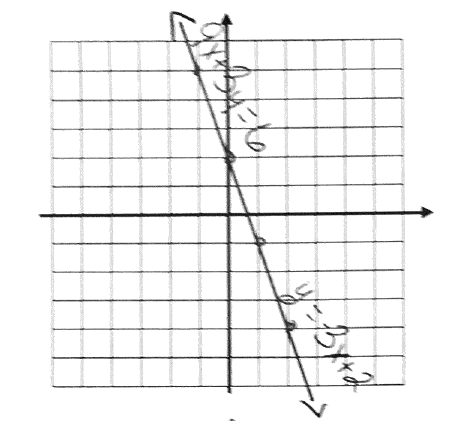 (-2, -1) 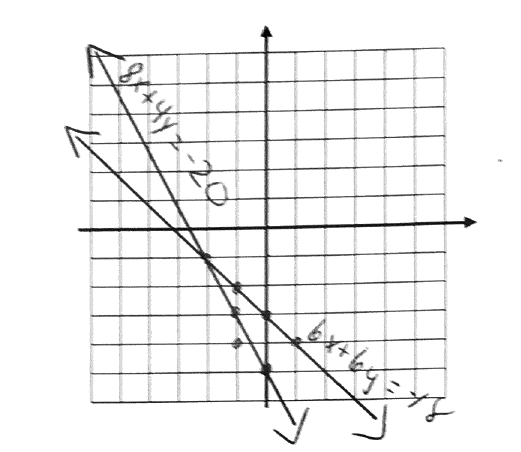 a. (4, 3)b. (-3, -2)c. (4, 8) d. Infinite # of Solutions e. (1, 2) f. No Solution  a.  4x + y = 19     y = 2x - 5b.  x = 3y + 3    -3x + y = 7c.     y = 5x – 12       y = -2x + 16d.     y = 4x – 11       4x – y = 11e.   x + 3y = 7     -4x – 8y = -20f.    2x + y = 7        y = -2x - 6